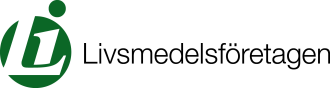 UnderrättelseUtskriftsdatumArbetsgivarens namn	Kontaktperson och telefonArbetstagarens namn och adressArbetstagarens personnummer (år, månad, dag, nr)1		Härmed underrättas Ni om att företaget avser att avskeda Er.2		Härmed underrättas Ni om att företaget avser att säga upp Er p g a personliga förhållanden.______________________________	______________________________Datum		Arbetsgivarens underskriftJag har tagit emot denna underrättelse______________________________	______________________________Datum		Arbetstagarens underskrift